กราบขอพรจากพระครูพิทักษ์บุรเขต เจ้าอาวาสวัดคลองมะนาว เจ้าคณะตำบลคลองใหญ่  เนื่องในโอกาสส่งท้ายปีเก่าต้อนรับปีใหม่ณ วัดคลองมะนาววันพฤหัสบดี ที่ 21 ธันวาคม พ.ศ. 2560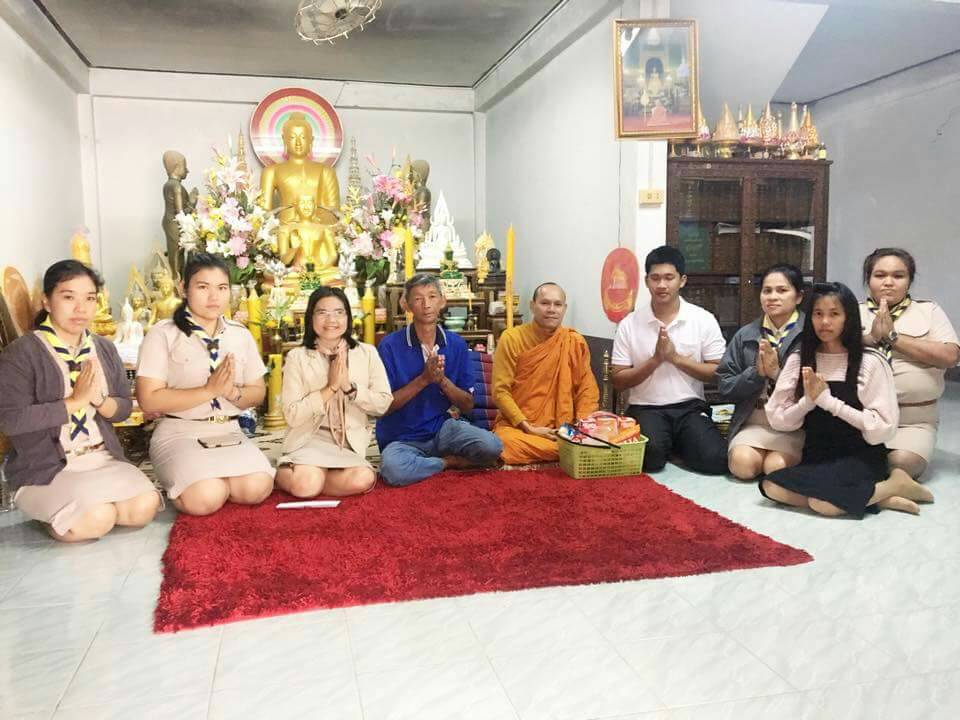 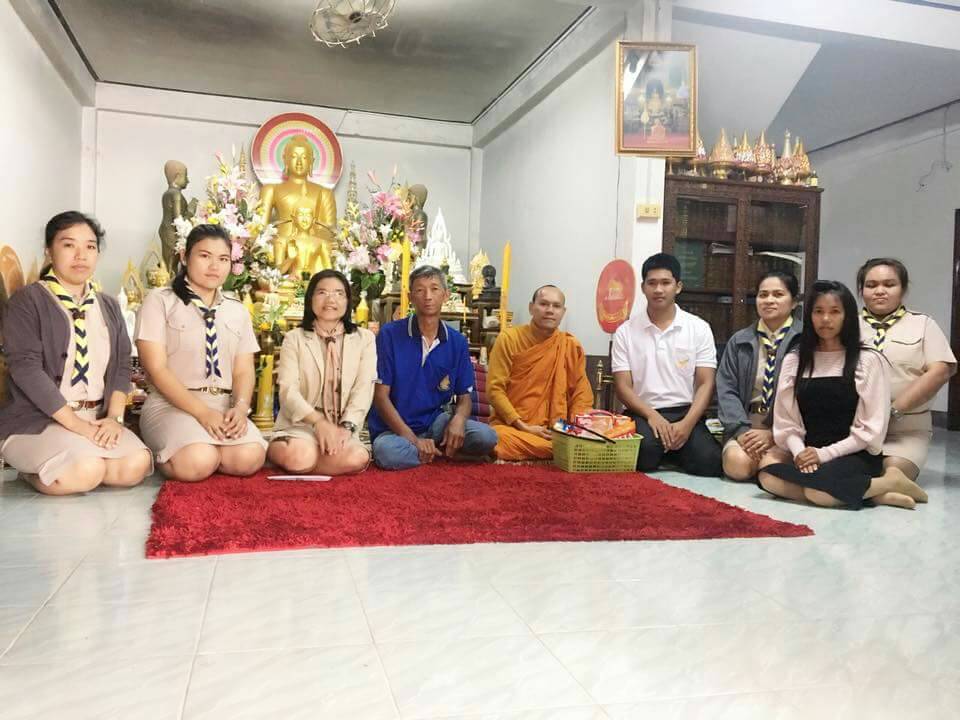 